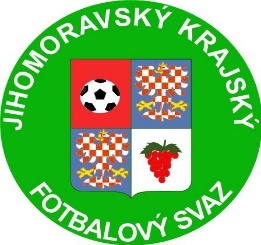 Trenérsko metodická komise JmKFSVyhlašuje trenérský kurz UEFA B licence  v roce  4.12.2020Formuláře pro registraci: https://kurzy.fotbal.cz/registrace-kurzu/9a44e03a-a646-11ea-b7db-2772b7abbd54Podmínky přihlášení : Trenér je držitelem C licence  a  trenérské   Grassroots C licence  Výpis z trestního rejstříku – max 3 měsíce starý Potvrzení o zdravotním stavu Foto -pasový formátCena 4500 kčPlatba – převodem – č.ú.27-5826790267/0100 vs 007 – pro příjemce napsat  jméno a příjmeníFakturou – domluva předem s GTM S.Schwarzem  734447990Hotově na místě oproti dokladu.Na každý trénink oblečení a obuv do haly a ven na UT Termíny jednotlivých běhů : 04.12.   -	6.12.202029.01.  -     31.01.202105.03.  -     07.03.202119.03.  -     21.03.2021 – závěrečný kemp                                                                                   TMK JmKFS  							  GTM Stanislav Schwarz